Дополнительные пояснения в Суд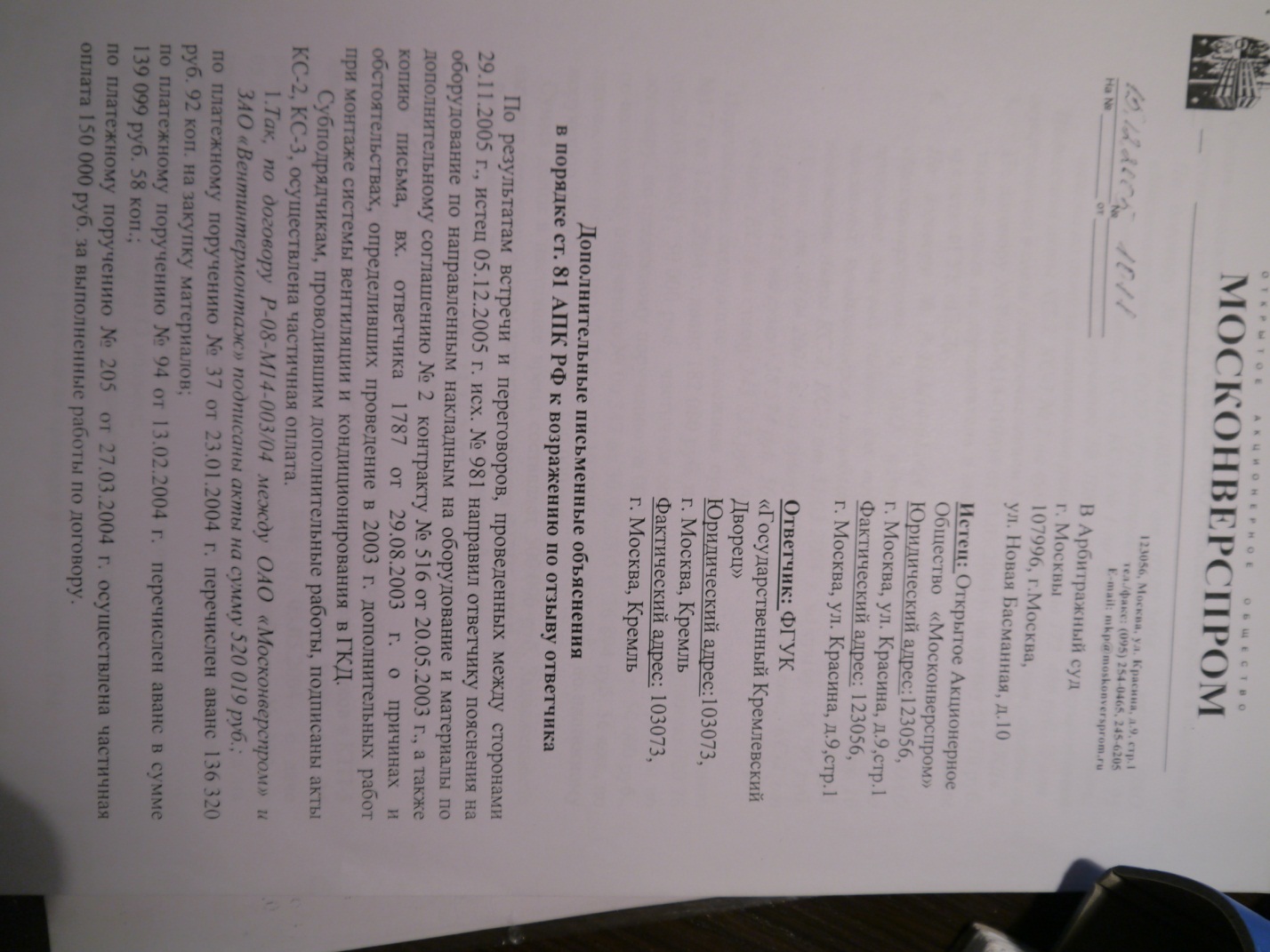 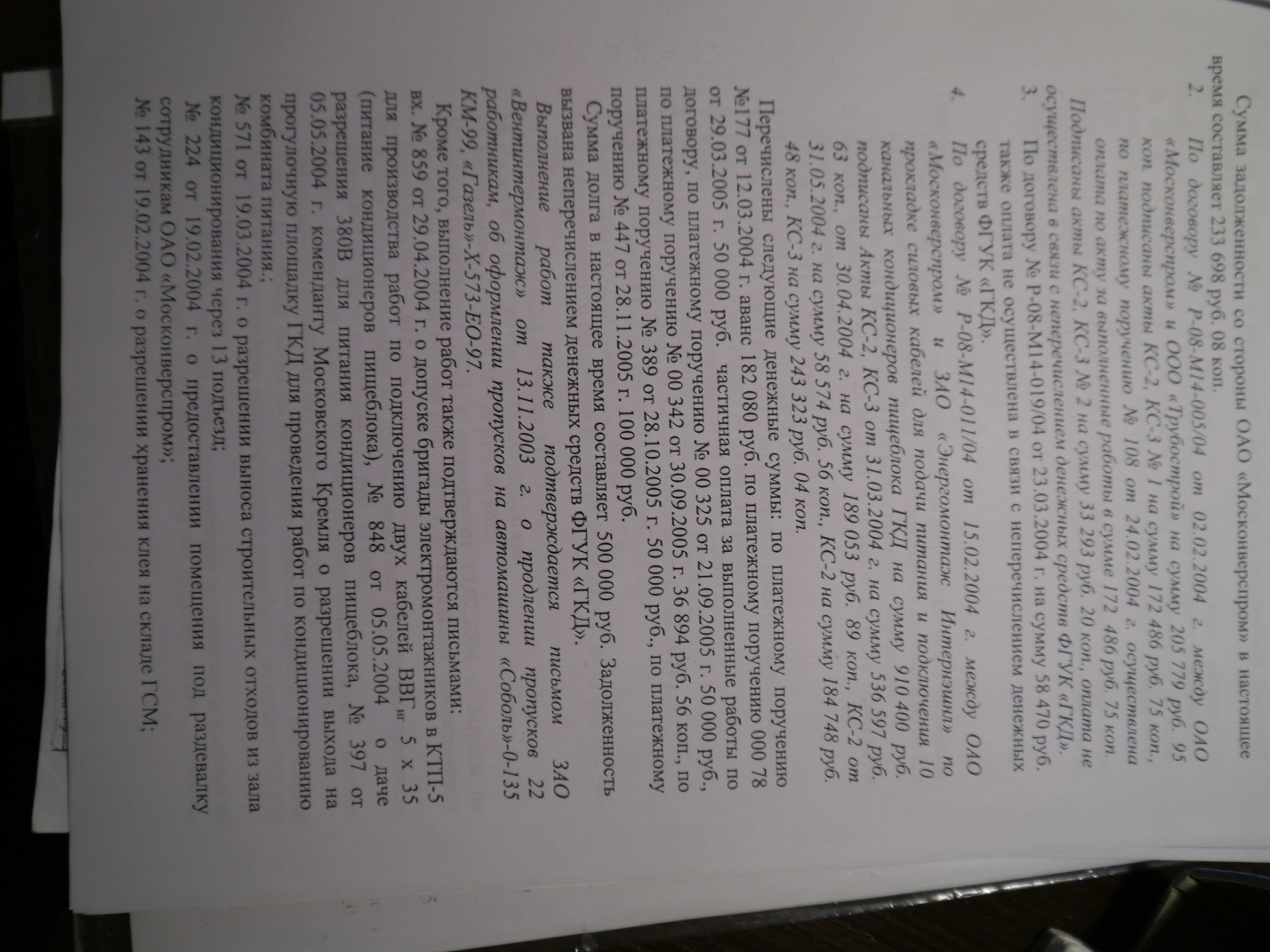 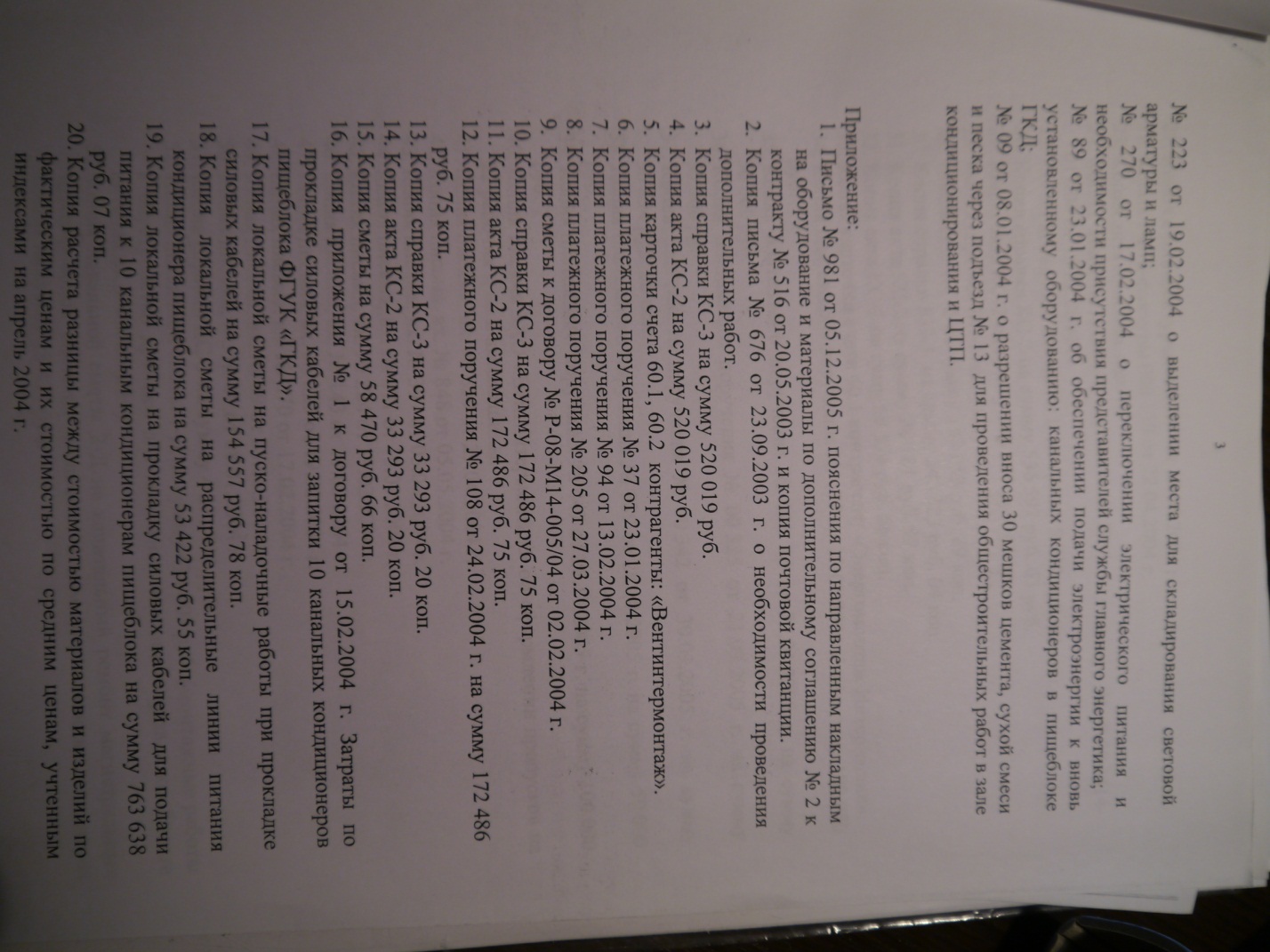 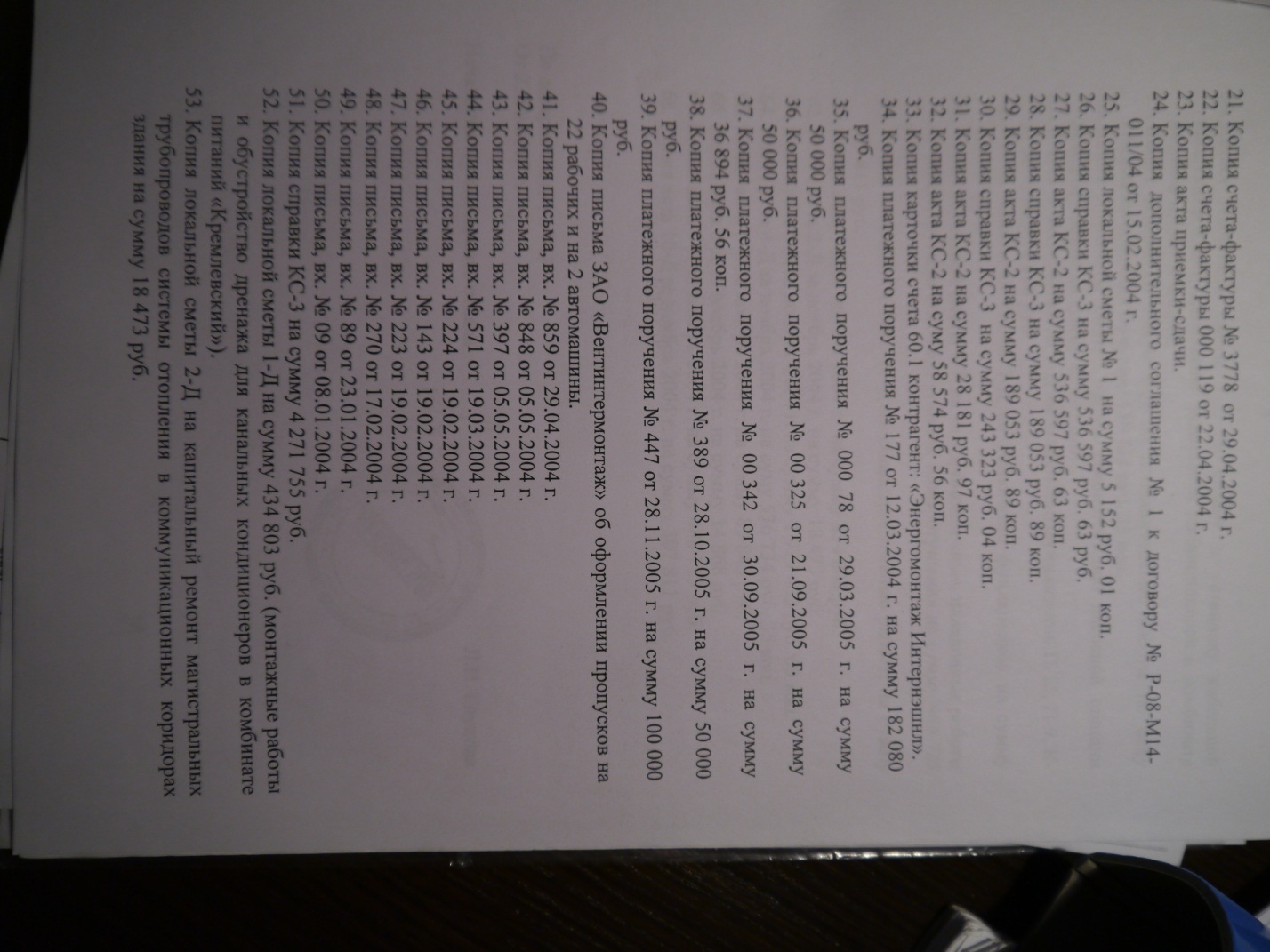 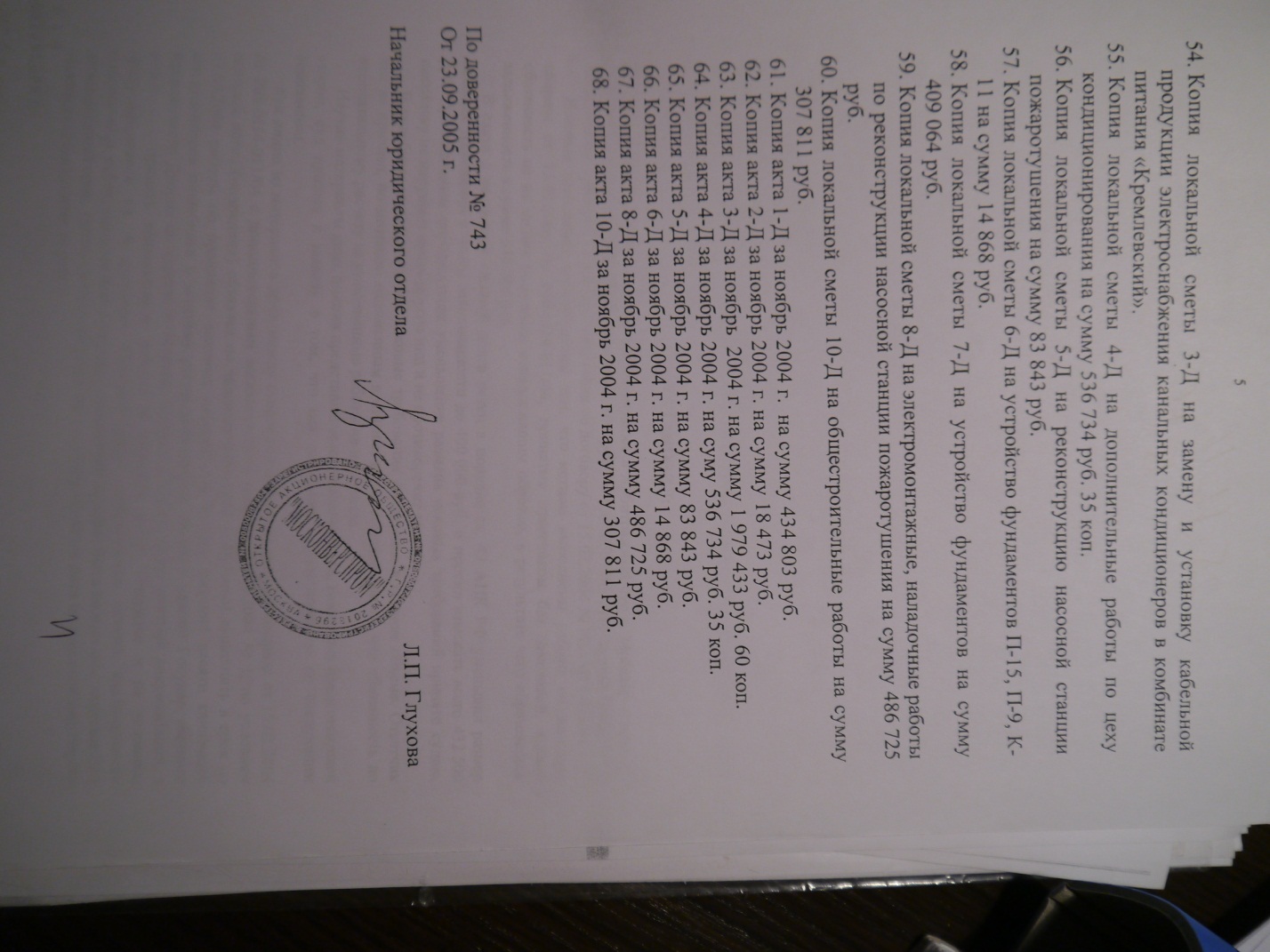 